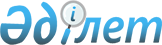 Об установлении ограничительных мероприятий
					
			Утративший силу
			
			
		
					Решение акима Каратерекского сельского округа Уалихановского района Северо-Казахстанской области от 30 марта 2022 года № 6. Зарегистрировано в Министерстве юстиции Республики Казахстан 15 апреля 2022 года № 27604 Утратило силу решением акима Каратерекского сельского округа Уалихановского района Северо-Казахстанской области от 24 июня 2022 года № 7
      Сноска. Утратило силу решением акима Каратерекского сельского округа Уалихановского района Северо-Казахстанской области от 24.06.2022 № 7 (вводится в действие со дня его первого официального опубликования).
      В соответствии с подпунктом 7) статьи 10-1 Закона Республики Казахстан "О ветеринарии", на основании представления главного государственного ветеринарно-санитарного инспектора Уалихановского района от 04 декабря 2021 года №17-08/270, РЕШИЛ:
      1. Установить ограничительные мероприятия на территории села Каратерек Каратерекского сельского округа Уалихановского района Северо-Казахстанской области, в связи с возникновением болезни инфекционный ринотрахеит крупного рогатого скота.
      2. Контроль за исполнением настоящего решения оставляю за собой.
      3. Настоящее решение вводится в действие со дня его первого официального опубликования.
					© 2012. РГП на ПХВ «Институт законодательства и правовой информации Республики Казахстан» Министерства юстиции Республики Казахстан
				
      Аким Каратерекского сельского округа

А. Касымбеков
